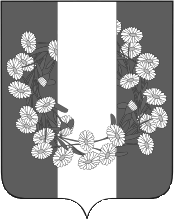 СОВЕТ БУРАКОВСКОГО СЕЛЬСКОГО ПОСЕЛЕНИЯКОРЕНОВСКОГО  РАЙОНАРЕШЕНИЕ/проектот 00.00.2019 г.                                                                                                                        №  000хут.БураковскийО Реестре муниципальных должностей и Реестре должностей муниципальной службы в Бураковском сельском поселении Кореновского района На основании Федерального закона от 2 марта 2007 года №25-ФЗ                    «О муниципальной службе в Российской Федерации», Законом Краснодарского края от 8 июня 2007 года №1244-КЗ «О муниципальной службе в Краснодарском крае», Закона Краснодарского края от 8 июня 2007 года № 1243-КЗ «О Реестре муниципальных должностей и Реестре должностей муниципальной службы в Краснодарском крае», устава Бураковского сельского поселения Кореновского района, Совет Бураковского сельского поселения Кореновского район р е ш и л: Утвердить Реестр муниципальных должностей в Бураковском сельском поселении Кореновского района (приложение №1).Утвердить Реестр должностей муниципальной службы в Бураковском сельском поселении Кореновского района (приложение №2).3.Признать утратившим силу решение Совета Бураковского сельского поселения Кореновского района от 01 февраля 2011 года № 80 «О Реестре муниципальных должностей муниципальной службы в администрации Бураковского сельского поселения  Кореновского района»4. Обнародовать настоящее решение в установленных местах и разместить на официальном сайте Бураковского сельского поселения Кореновского района в информационно-телекоммуникационной сети «Интернет».5. Решение вступает в силу после его официального обнародования.Глава Бураковского сельского поселенияКореновского района                                                                        Л.И.Орлецкая                                                                ПРИЛОЖЕНИЕ № 1                                                               УТВЕРЖДЕН                                                                                              решением Совета Бураковского                                                                                 сельского поселения                                                          Кореновского района                                                              от 00.00.2019 года  № 000РЕЕСТРмуниципальных должностей в Бураковском сельском поселении Кореновского районаДля непосредственного исполнения полномочий органов местного самоуправления Бураковского сельского поселения Кореновского района в Реестр муниципальных должностей Бураковского сельского поселения Кореновского района включаются должности, устанавливаемые уставом Бураковского сельского поселения Кореновского района: глава Бураковского сельского поселения Кореновского района;председатель комитета (комиссии) Совета Бураковского сельского поселения Кореновского района;депутат Совета Бураковского сельского поселения Кореновского района.Глава Бураковского сельского поселенияКореновского района                                                                       Л.И.Орлецкая                                                              ПРИЛОЖЕНИЕ № 2                                                               УТВЕРЖДЕН                                                                                              решением Совета Бураковского                                                                                 сельского поселения                                                          Кореновского района                                                              от 00.00.2019 года  № 000РЕЕСТРдолжностей муниципальной службы  в Бураковском сельском поселении Кореновского района1.Реестр должностей муниципальной службы в Бураковском сельском поселении Кореновского района (далее – Реестр должностей муниципальной службы) представляет собой перечень наименований должностей муниципальной службы  Бураковского сельского поселения Кореновского района.2.При составлении и утверждении штатного расписания органов местного самоуправления Бураковского сельского поселения Кореновского района используются следующие наименования должностей муниципальной службы:начальник отдела;ведущий специалист;специалист 1 категории.3.Для обеспечения исполнения полномочий органов местного самоуправления в администрации Бураковского сельского поселения Кореновского района устанавливаются следующие должности муниципальной службы, подразделяемые по группам:а) ведущие должности муниципальной службы:начальник отделаб) старшие должности муниципальной службы:ведущий специалиств) младшие должности муниципальной службы:специалист 1 категории.Глава Бураковского сельского поселенияКореновского района                                                                       Л.И.Орлецкая